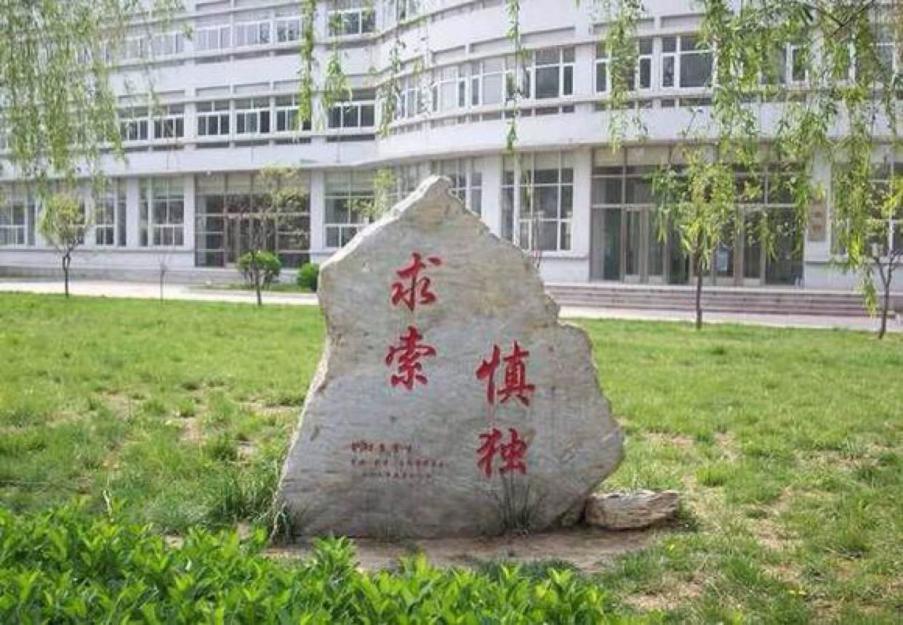 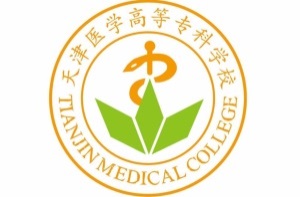 XX学院20XX届毕业生就业推荐表备注：1、填写内容务必真实、准确；2、使用A4纸正、反两面打印；3、原件每人一份，毕业生求职可使用复印件。学生成绩单由教务处统一打印并加盖公章。XX学院招生就业处  制二○一X年06月学院学院专业专业姓名姓名性别性别出生年月出生年月民族政治面貌政治面貌健康状况健康状况学号学号协议书编号协议书编号身份证号培养方式培养方式学制学历学位生  源所在地生  源所在地家庭住址邮政编码邮政编码联系电话联系电话电子邮箱电子邮箱电子邮箱个人简历个人简历特长爱好特长爱好外语等级外语等级普通话等级普通话等级普通话等级计算机等级计算机等级计算机等级计算机等级计算机等级参加职业培训或获得职业资格证书情况参加职业培训或获得职业资格证书情况担任职务担任职务参加社会实践或校园活动情况参加社会实践或校园活动情况在校期间获得的奖励、荣誉或受过的处分在校期间获得的奖励、荣誉或受过的处分辅导员推荐意见辅导员签字：年    月    日辅导员签字：年    月    日辅导员签字：年    月    日辅导员签字：年    月    日辅导员签字：年    月    日辅导员签字：年    月    日辅导员签字：年    月    日辅导员签字：年    月    日辅导员签字：年    月    日辅导员签字：年    月    日辅导员签字：年    月    日辅导员签字：年    月    日辅导员签字：年    月    日辅导员签字：年    月    日辅导员签字：年    月    日辅导员签字：年    月    日学院推荐意见（盖章）（盖章）（盖章）（盖章）（盖章）（盖章）（盖章）（盖章）（盖章）（盖章）（盖章）（盖章）（盖章）（盖章）（盖章）（盖章）学校推荐意见同意推荐若同意接收，请与我毕业生签订《四川省普通高等学校毕业生就业协议书》，以便正式落实就业计划。经用人单位、毕业生双方签字确认的《协议书》请直接交付或邮寄给毕业生本人，由毕业生交所在学院登记备案。宜宾学院招生就业处（盖章）同意推荐若同意接收，请与我毕业生签订《四川省普通高等学校毕业生就业协议书》，以便正式落实就业计划。经用人单位、毕业生双方签字确认的《协议书》请直接交付或邮寄给毕业生本人，由毕业生交所在学院登记备案。宜宾学院招生就业处（盖章）同意推荐若同意接收，请与我毕业生签订《四川省普通高等学校毕业生就业协议书》，以便正式落实就业计划。经用人单位、毕业生双方签字确认的《协议书》请直接交付或邮寄给毕业生本人，由毕业生交所在学院登记备案。宜宾学院招生就业处（盖章）同意推荐若同意接收，请与我毕业生签订《四川省普通高等学校毕业生就业协议书》，以便正式落实就业计划。经用人单位、毕业生双方签字确认的《协议书》请直接交付或邮寄给毕业生本人，由毕业生交所在学院登记备案。宜宾学院招生就业处（盖章）同意推荐若同意接收，请与我毕业生签订《四川省普通高等学校毕业生就业协议书》，以便正式落实就业计划。经用人单位、毕业生双方签字确认的《协议书》请直接交付或邮寄给毕业生本人，由毕业生交所在学院登记备案。宜宾学院招生就业处（盖章）同意推荐若同意接收，请与我毕业生签订《四川省普通高等学校毕业生就业协议书》，以便正式落实就业计划。经用人单位、毕业生双方签字确认的《协议书》请直接交付或邮寄给毕业生本人，由毕业生交所在学院登记备案。宜宾学院招生就业处（盖章）同意推荐若同意接收，请与我毕业生签订《四川省普通高等学校毕业生就业协议书》，以便正式落实就业计划。经用人单位、毕业生双方签字确认的《协议书》请直接交付或邮寄给毕业生本人，由毕业生交所在学院登记备案。宜宾学院招生就业处（盖章）同意推荐若同意接收，请与我毕业生签订《四川省普通高等学校毕业生就业协议书》，以便正式落实就业计划。经用人单位、毕业生双方签字确认的《协议书》请直接交付或邮寄给毕业生本人，由毕业生交所在学院登记备案。宜宾学院招生就业处（盖章）同意推荐若同意接收，请与我毕业生签订《四川省普通高等学校毕业生就业协议书》，以便正式落实就业计划。经用人单位、毕业生双方签字确认的《协议书》请直接交付或邮寄给毕业生本人，由毕业生交所在学院登记备案。宜宾学院招生就业处（盖章）同意推荐若同意接收，请与我毕业生签订《四川省普通高等学校毕业生就业协议书》，以便正式落实就业计划。经用人单位、毕业生双方签字确认的《协议书》请直接交付或邮寄给毕业生本人，由毕业生交所在学院登记备案。宜宾学院招生就业处（盖章）同意推荐若同意接收，请与我毕业生签订《四川省普通高等学校毕业生就业协议书》，以便正式落实就业计划。经用人单位、毕业生双方签字确认的《协议书》请直接交付或邮寄给毕业生本人，由毕业生交所在学院登记备案。宜宾学院招生就业处（盖章）同意推荐若同意接收，请与我毕业生签订《四川省普通高等学校毕业生就业协议书》，以便正式落实就业计划。经用人单位、毕业生双方签字确认的《协议书》请直接交付或邮寄给毕业生本人，由毕业生交所在学院登记备案。宜宾学院招生就业处（盖章）同意推荐若同意接收，请与我毕业生签订《四川省普通高等学校毕业生就业协议书》，以便正式落实就业计划。经用人单位、毕业生双方签字确认的《协议书》请直接交付或邮寄给毕业生本人，由毕业生交所在学院登记备案。宜宾学院招生就业处（盖章）同意推荐若同意接收，请与我毕业生签订《四川省普通高等学校毕业生就业协议书》，以便正式落实就业计划。经用人单位、毕业生双方签字确认的《协议书》请直接交付或邮寄给毕业生本人，由毕业生交所在学院登记备案。宜宾学院招生就业处（盖章）同意推荐若同意接收，请与我毕业生签订《四川省普通高等学校毕业生就业协议书》，以便正式落实就业计划。经用人单位、毕业生双方签字确认的《协议书》请直接交付或邮寄给毕业生本人，由毕业生交所在学院登记备案。宜宾学院招生就业处（盖章）同意推荐若同意接收，请与我毕业生签订《四川省普通高等学校毕业生就业协议书》，以便正式落实就业计划。经用人单位、毕业生双方签字确认的《协议书》请直接交付或邮寄给毕业生本人，由毕业生交所在学院登记备案。宜宾学院招生就业处（盖章）